বাংলাদেশ পরিসংখ্যান ব্যুরো সারা দেশে শহর ও পল্লি এলাকায় কৃষি (শস্য, মৎস্য ও প্রাণিসম্পদ) শুমারি ২০১৮ শীর্ষক প্রকল্পের আওতায় কৃষি শুমারি ২০১৯ পরিচালনার উদ্যোগ গ্রহণ করেছে।দেশে ১৯৬০ সাল থেকে এ পর্যন্ত পাঁচবার (১৯৬০, ১৯৭৭, ১৯৮৩-৮৪, ১৯৯৬ ও ২০০৮) কৃষি শুমারি পরিচালনা করা হয়েছে। কৃষি শুমারির মাধ্যমে কৃষি খানার আকার, জমির মালিকানা, ভূমির ব্যবহার, আবাদকৃত জমির আয়তন, গবাদিপশু ও হাঁস-মুরগির সংখ্যা, কৃষি যন্ত্রপাতি, খাদ্য নিরাপত্তা, মৎস্য ও বন ইত্যাদি বিষয়ে তথ্য সংগ্রহ করা হবে। সাধারণত কৃষি শুমারির মাধ্যমে খানা পর্যায়ে তথ্য সংগ্রহ করা হয়, তবে এবারের শুমারিতে কৃষি বিষয়ক প্রাতিষ্ঠানিক খানায়ও তথ্য সংগ্রহ করা হবে।  ৯ জুন হতে ২০ জুন ২০১৯ (২৬ জ্যৈষ্ঠ হতে ৬ শ্রাবণ) পর্যন্ত দেশব্যাপী পল্লি ও শহর এলাকায় কৃষি শুমারির তথ্য সংগ্রহ কার্যক্রম পরিচালিত হবে।  কৃষি শুমারির উদ্দেশ্য শস্য, মৎস্য ও প্রাণিসম্পদ খাতের পর্যায়ক্রমিক পরিসংখ্যান প্রস্তুত করা;কৃষি খাতের কাঠামোগত পরিবর্তন সংক্রান্ত পরিসংখ্যান সরবরাহ করা;কৃষি উপকরণ, সেচ ও যন্ত্রপাতি সম্পর্কিত পরিসংখ্যান সরবরাহ করা;কৃষি বিষয়ক নীতি ও পরিকল্পনা প্রণয়নে উপাত্ত সরবরাহ করা;জাতীয় আয়ে কৃষির অবদান নির্ণয়;কৃষি বিষয়ক জরিপের জন্য নমুনায়ন কাঠামো (Sampling Frame) সরবরাহ করা;ভূমির ব্যবহার, চাষযোগ্য জমির প্রকার ও ফসল বৈচিত্র্যের পরিসংখ্যান সরবরাহ করা;কৃষি ও পরিবেশ উন্নয়ন এবং খাদ্য নিরাপত্তা নিশ্চিতের লক্ষ্যে শুমারির তথ্য ব্যবহার করা;পরিসংখ্যান আইন ২০১৩ এবং কৃষি শুমারি আইন ১৯৫৮ (সংশোধিত ১৯৮৩) অনুযায়ী সারাদেশে ষষ্ঠ বারের মত কৃষি শুমারি অনুষ্ঠিত হচ্ছে। কৃষি শুমারি একটি জাতীয় কার্যক্রম তাই কৃষি বিষয়ক সঠিক তথ্য প্রদান করে দেশের উন্নয়নে অংশ নিন এবং অন্যকেও তথ্য প্রদানে উৎসাহিত করুন। আপনার দেয়া সকল তথ্য অবশ্যই গোপন রাখা হবে এবং কেবলমাত্র সরকারি কাজে ব্যবহৃত হবে।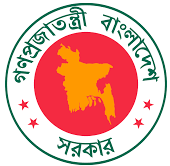   কৃষি শুমারি ২০১৯   কৃষি শুমারি সফল করি, সমৃদ্ধ বাংলাদেশ গড়ি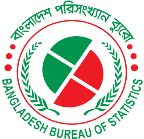 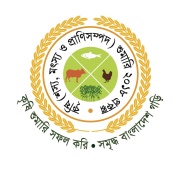 কৃষি (শস্য, মৎস্য ও প্রাণিসম্পদ) শুমারি ২০১৮ প্রকল্পবাংলাদেশ পরিসংখ্যান ব্যুরোপরিসংখ্যান ও তথ্য ব্যবস্থাপনা বিভাগপরিকল্পনা মন্ত্রণালয়